Слайд 10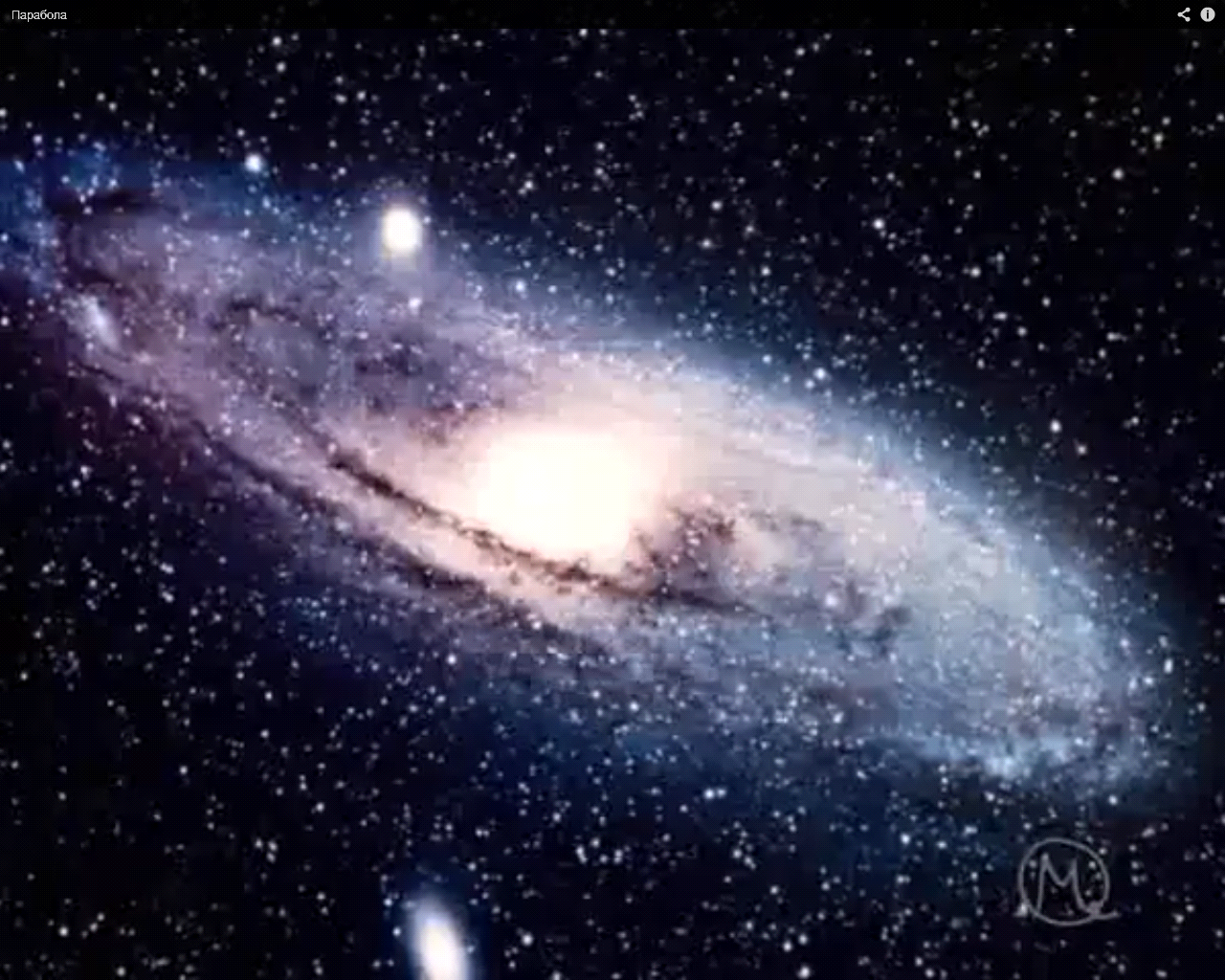 Слайд 11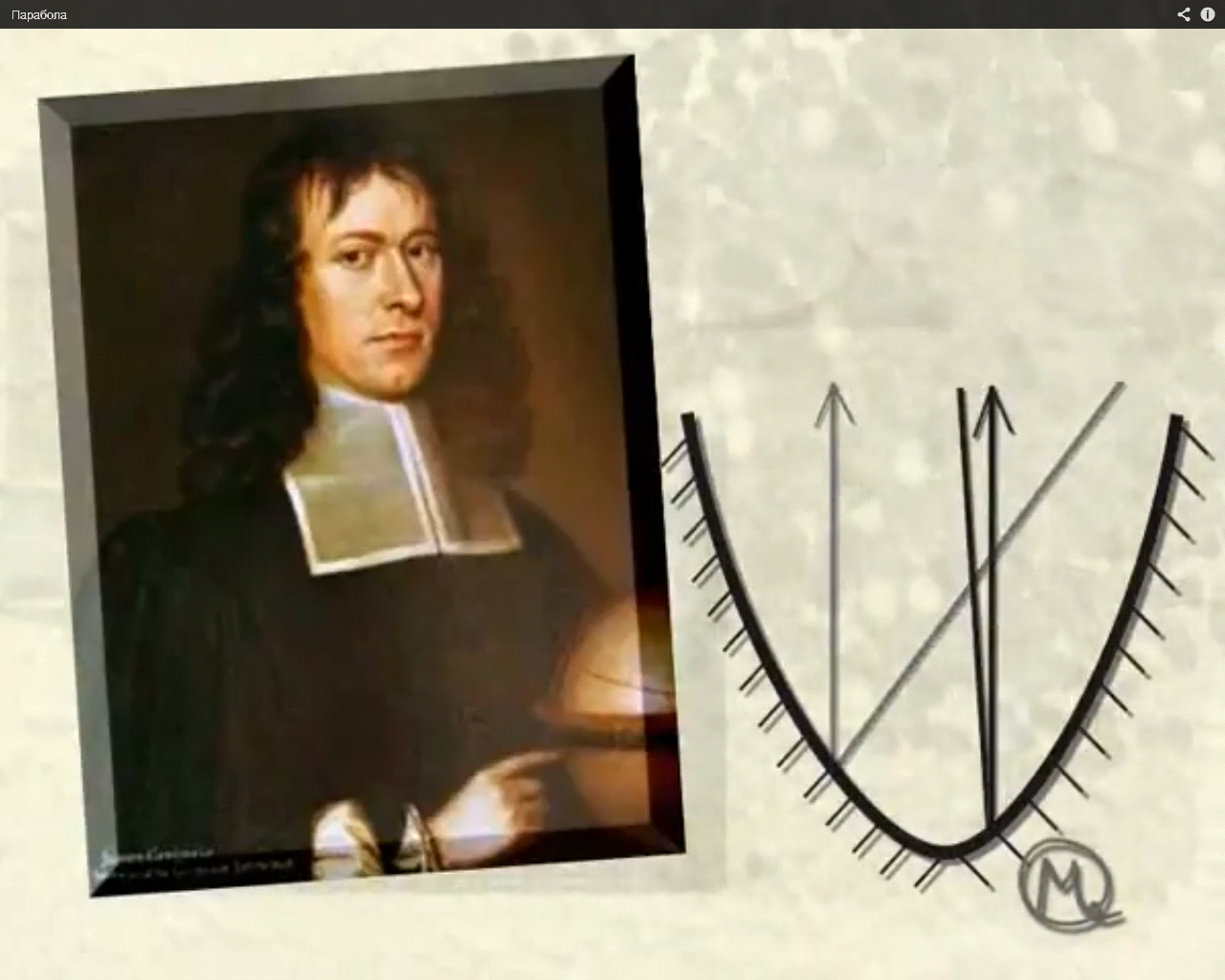 Слайд 12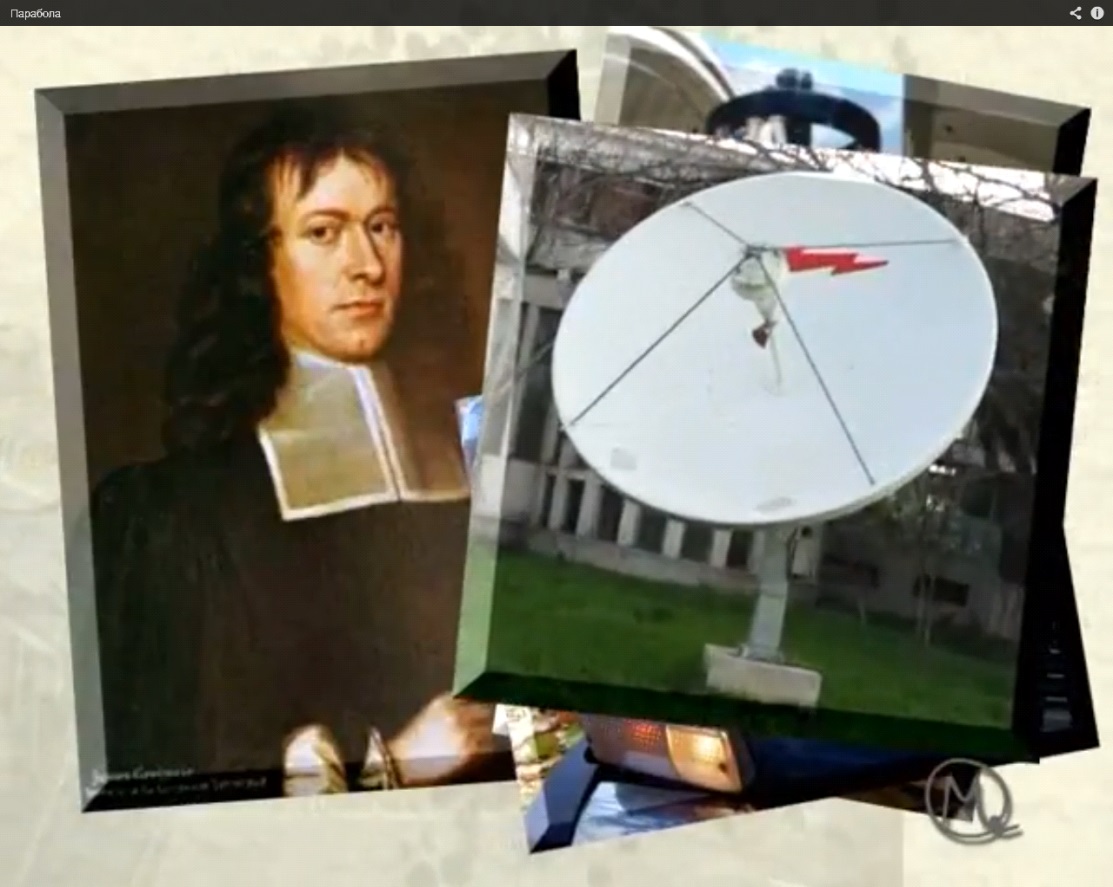 